ВИЛЫ ПАЛЕТНЫЕ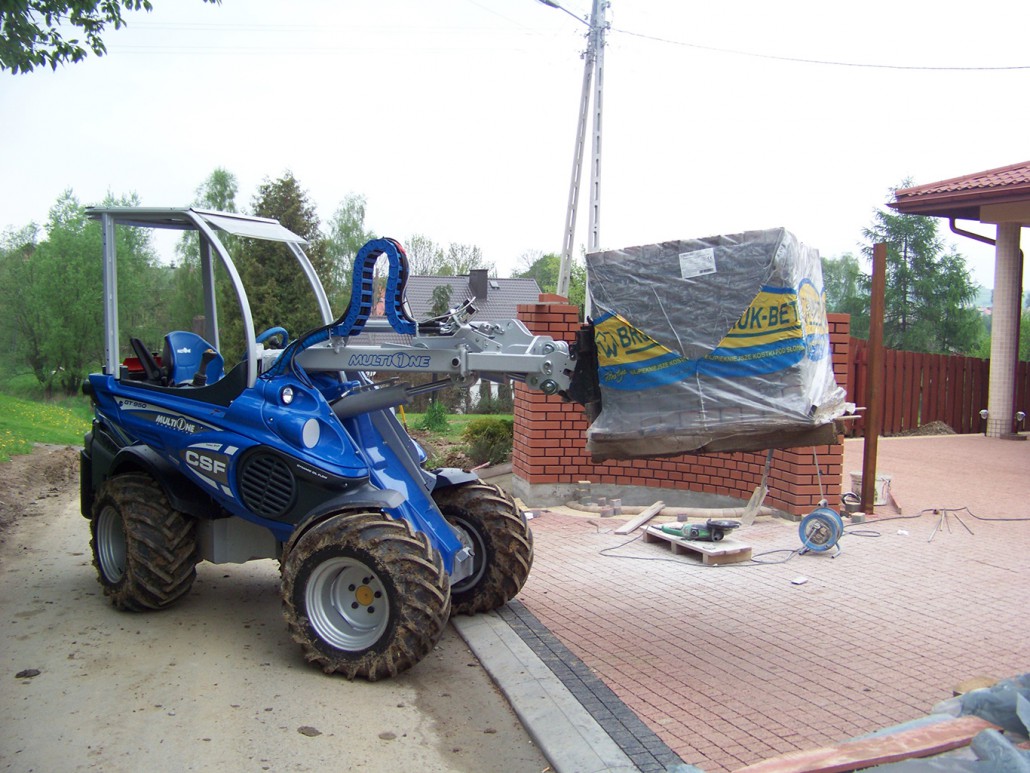 ОСОБЕННОСТИ И ПРЕИМУЩЕСТВА: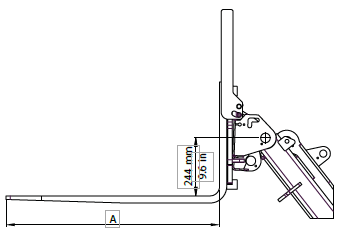 - кованные, что обеспечивает высокий запас прочности;- удобная регулировка по ширине захвата.Быстросъёмные вилы удобны в обращении с поддонами различных  размеров. Вилки выкованы из высокопрочной стали и доступны в нескольких размерах в зависимости от  модели. Рама разработана так, чтобы ширина вил легко регулировалась до 1 м.Дополнительный болт на заднем упоре обеспечивает надёжную фиксацию вилок.1 – под C890331, C890332, C890333;2 – под C890330;3 –  сопоставлять с грузоподъёмностью минипогрузчика.                                                                          рекомендуемые модели                                     совместимы                                          не совместимыМодельДлинна вил (А), м3Грузоподъёмность3, кг.Ширина, мМасса, кг.КодЦены80 (рамка + вилки)0,82500,738C895120Рамка (без вилок)1--131С89033090 (пара вилок)20,91000-54С890331110 (пара вилок)20,111200-68С890332120 (пара вилок)20,122000-104С890333Опции (к минипогрузчику, может потребоваться по закону)Опции (к минипогрузчику, может потребоваться по закону)Опции (к минипогрузчику, может потребоваться по закону)Опции (к минипогрузчику, может потребоваться по закону)Опции (к минипогрузчику, может потребоваться по закону)Опции (к минипогрузчику, может потребоваться по закону)Опции (к минипогрузчику, может потребоваться по закону)Задний стоп-сигналЗадний стоп-сигналЗадний стоп-сигналЗадний стоп-сигналЗадний стоп-сигналС890311МодельСерииСерииСерииСерииСерииСерииСерииСерииСерииСерииСерииСерииСерииСерииСерииСерииСерииМодель124556778910SDSDSDSD12EZ7Модель1245.25.367.27.389106,37,38,49,512EZ78090110120